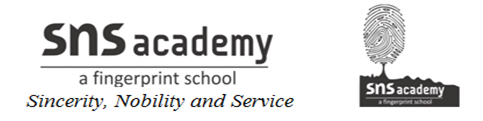 Odd and Even Numbers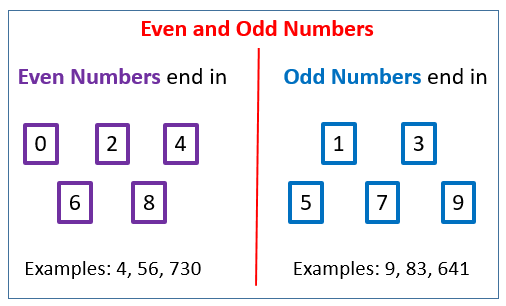 